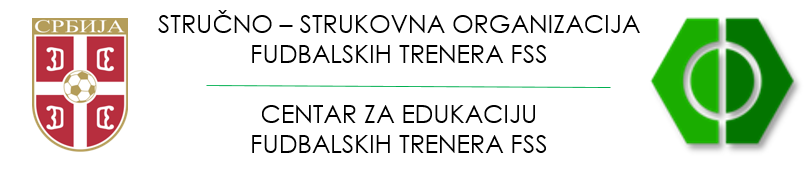 PRIJAVA ZA  NACIONALNI SERTIFIKAT / LICENCUTRENER FIZIČKE PRIPREMEIme i prezime kandidata : ______________________________________________Datum, mesto rođenja :    ______________________________________________Državljanstvo :                    _______________________________________________Prebivalšte – Mesto, Adresa: ____________________________________________Kintakt telefon, e-mail:       ______________________________________________UEFA A diploma / datum diplomiranja : _________________________________UEFA A licenca / broj:  _________________________________________________UEFA A licenca / validnost: _____________________________________________IliDiploma – završene strukovne / akademske studije fakulteta za sportPRILOG  :Uz prijavu dostaviti biografiju  / CV sa akcentom na trenersku karijeru sa UEFA A licencom, kopiju UEFA A diplome i lecence  ili kopiju diplome fakulteta za sport, čitač lične karte, lekarsko uverenje i jednu elektronsku fotografiju kao za LK / pasoš.Datum ____________________                                                    Potpis kandidata_____________________